______________ №  ___________На № _________ ад ___________Главному врачу ГУ «Республиканский центр гигиены, эпидемиологии и общественного здоровья»Скуранович А.Л.Главным врачам областных ЦГЭиОЗ Главному врачу ГУ «Минский городской центр гигиены и эпидемиологии»Ермак С.Л.Главным врачам ЦГЭ районов г.МинскаУВЕДОМЛЕНИЕо фактах выявления продукции, не соответствующей санитарно-эпидемиологическим и гигиеническим требованиям, и принятых мерах1. Учреждение государственного санитарного надзора государственное учреждение «Центр гигиены и эпидемиологии Октябрьского района г. Минска», ул.Толстого, 32, г.Минск(наименование учреждения, выявившего продукцию, не соответствующую санитарно-эпидемиологическим и гигиеническим требованиям)2. Дата выявления продукции, не соответствующей санитарно-эпидемиологическим и гигиеническим требованиям 27.07.2023г3. Наименование юридического лица или индивидуального предпринимателя, адрес общество с ограниченной ответственностью «Фикс Прайс Запад» (юридический  адрес: Республика Беларусь, 220004, г. Минск, ул. Короля, д. 51, пом. 13 (офис 13-14), УНП 193351144), магазин «Fix price», расположенный по адресу: г.Минск, ул. Могилёвская, д.5(полное наименование юридического лица или  Ф.И.О. индивидуального предпринимателя, адрес юридического лица или адрес места жительства индивидуального предпринимателя, адрес (адреса) осуществления деятельности (в случае если адреса различаются) УНП)4. Документы товарно-транспортная накладная №ХФ3336069 от 14.07.2023г., грузоотправитель: ООО «Фикс Прайс Запад», юридический  адрес: Республика Беларусь, 220004, г. Минск, ул. Короля, д. 51, пом. 13 (офис 13-14)(сведения о товаросопроводительных документах, позволяющих определить поставщиков (импортеров) и приобретателей такой продукции: вид документа (договор поставки, товарная накладная, счет-фактура и иные документы, содержащие информацию о продукции) дата, номер, срок действия документов)5. Продукция: краски акварельные медовые полусухие. Набор «Акварель классическая», 24 цвета, без кисточки, ш/к: 4 600395 231568, дата изготовления: 18.05.2023, срок годности: не ограничен, изготовитель: АО «ГАММА», 390020, Россия, Рязанская область, город Рязань, Московское шоссе, дом 147, строение 1, помещение Н1 не соответствуют требованиям пункта 2 Санитарных норм и правил «Требования к производству и реализации отдельных видов продукции для детей», утвержденных постановлением Министерства здравоохранения Республики Беларусь от  20.12.2012г №200, части 1 пункта 28 приложения 3 к Гигиеническому нормативу «Показатели безопасности отдельных видов продукции для детей», утвержденного постановлением Министерства здравоохранения Республики Беларусь от  20.12.2012г №200,  части 2 подпункта 3.4 пункта 3 статьи 4 подпункта 4.1 пункта 4 приложения 2 к Техническому регламенту Таможенного союза «О безопасности игрушек», утвержденному решением Комиссии Таможенного союза от 23.09.2011 №798 по показателю «формальдегид в водной вытяжке» (согласно протокола 
№57-20/00407-00407 испытания изделий из полимерных и других материалов от 27.07.2023 государственного учреждения «Минский городской центр гигиены и эпидемиологии» фактическое значение составило 4,449 мг/дм3, при нормативе не более 0,1 мг/дм3)(наименование и обозначение продукции, ее название, артикул, модель, код ТН ВЭД ЕАЭС, ТНПА (при наличии) и иные сведения о продукции (серийный номер, дата производства), обеспечивающие её идентификацию (с указанием выявленных нарушений санитарно-эпидемиологических и гигиенических требований (показателей), даты и номера протокола лабораторных исследований, количество продукции)6. Изготовитель АО «ГАММА», 390020, Россия, Рязанская область, город Рязань, Московское шоссе, дом 147, строение 1, помещение Н1(полное наименование изготовителя (уполномоченного изготовителем лица, импортера) продукции, которое указано в маркировке продукции и документах, подтверждающих качество и безопасность, его место нахождения (адрес юридического лица или адрес места жительства индивидуального предпринимателя) и адрес (адреса) места осуществления деятельности (в случае, если адреса различаются))7.Регистрационный номер и срок действия документа, подтверждающего качество и безопасность продукции Сертификат соответствия №ЕAЭС 
RU C-RU.HB65.B.00453/21 от  25.02.2021, срок действия до 24.02.2024, выдан на основании протокола испытаний № 21 MCS10240314 от 16.02,2021 года, выданного Испытательной лабораторией ООО «Международный центр сертификации» (регистрационный номер аттестата аккредитации 045/Т-086), акта о результатах анализа состояния производства № 20210204/5 от 04.02,2021 года(регистрационный номер и срок действия документа свидетельства о государственной регистрации, санитарно-гигиенического заключения, сертификата соответствия, декларации о соответствии, ветеринарного сертификата страна, наименование органа по сертификации, регистрационный номер аттестата по аккредитации)8. Принятые меры вынесено предписание об изъятии из обращения продукции от 28.07.2023 №01-10/102 в количестве 9шт., направлены уведомления и информация о фактах выявления продукции, не соответствующей санитарно-эпидемиологическим и гигиеническим требованиям в адрес главного врача 
ГУ «РЦГЭиОЗ», главных врачей областных ЦГЭиОЗ и главных врачей ЦГЭ районов г.Минска; направлена информация в адрес ООО «Фикс Прайс Запад» для принятия мер по изъятию и недопущению дальнейшей реализации продукции.(информация о принятых мерах с  приложением  копий  документов, в том числе копии протокола лабораторных исследований, акта отбора проб, этикеток, товаросопроводительных документов, а также копии иных документов, послуживших основанием для принятия мер))9. Дополнительная информация контрольная проба продукции не отбиралась в связи с отказом субъекта, меры административной ответственности к должностным лицам не применялись по причине соблюдения требований к реализации продукции, наличия сопроводительной документации, подтверждающей качество и безопасность.(обязательно указывается информация о принятом решении по проведению лабораторных исследований контрольной пробы продукции, а также причины, послужившие основанием для не проведения отбора контрольной пробы)И.о. главного государственного санитарного врача Октябрьского района г.Минска                                                М.А. Филипченкова06 Кресс  353 65 67Miнiстэрства аховы здароÿяРэспублiкi БеларусьМiнскi гарадскi выканаÿчы камiтэтДзяржаÿная ÿстанова «Цэнтр гiгiены i эпiдэмiялогii Кастрычнiцкага раёна г. Мiнска»вул. Талстога, 32, каб. 4, 220007, г. Мiнск,тэл/факс (017) 352 77 81,е-mаil: oktyabr_cge@minsksanepid.by 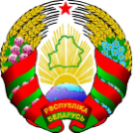 Министерство здравоохраненияРеспублики БеларусьМинский городской исполнительный комитетГосударственное учреждение«Центр гигиены и эпидемиологии Октябрьского района г. Минска»ул. Толстого, 32, каб . 4,  220007, г. Минск,тел/факс (017) 352 77 81,е-mаil: oktyabr_cge@minsksanepid.by